《企业关务精英人才训练营》主办单位：一六八培训网 www.peixun168.com；开课时间：2024年6月27-29日青岛  12月19-21日上海 课程费用：5800元/人（包含：培训费、电子版教材、发票）     参加对象：涉外企业总经理、副总经理、贸易合规总监、审计总监等高级管理人员物流、财务、关务、采购、审计、合规等部门相关负责人员。联系方式：18826414993黄老师（微信同号）注：本课程可为企业提供上门内训服务和咨询服务，欢迎来电咨询！课程背景：报关员从业资格取消之后，加上海关通关改革的便利化，很多企业认为关务是一个非常简单的职位，但海关的改革绝不可能以放弃监管为代价，前面放开必然以后面管住为依托，海关监管只会不断加强，绝不会有所削弱，变的只是监管的方法、手段和时空，不变的则是海关的监管职责必须履行到位的要求。所以实际在进出口贸易发展过程中，企业的关务管理起着不可替代的重要作用，关务管理绝不是可有可无，而是只能加强。企业关务人员起到十分重要的作用。企业关务部门不仅关系企业物流、资金流、信息流和内部控制系统，更关系到企业的运营成本、竞争能力，甚至是企业的生存和发展。关务管理是一个涉及进出口、通关 、物流、外汇管理、税收征徼，以及企业内部管理等各个环节的复杂系统工程，已成为企业锻造核心竞争力的关键要素。课程收益：1、掌握企业关务运作的各项费用，有效控制关务运作成本2、通过企业关务合规管理、实现贸易赋能3、合理运用海关政策，助力企业经济利润最大化4、建设企业关务贸易合规体系，真正做到各部门配合紧密、企业全员参与关务风险管理制度。5、提前规避企业关务风险，让通关更加便利化6、提升企业关务个人竞争力，使自己成为行业最杰出的复合型精英人才课程大纲：  第一天：进出口通关与海关税收筹划管理1进出口通关环境分析与海关征税基础知识1）海关基本职能解读2）海关通关一体化发展与监管思路3）海关一体化两个中心的分工与协助4）通关一体化下的海关稽查趋势5)海关征税与完税价格6)监管方式与征免性质7)海关保税与减免税8)《海关进出口货物征税管理办法》2.海关估价	1)确定海关完税价格2)成交价格调整项目：特许权使用费等3)成交价格成立条件：特殊关系等4)运保费与滞期费5)特殊事项：折扣、赔偿、赠品、保修、佣金等6)典型案例解读3.海关保税与减免税监管	1)《海关加工贸易货物监管办法》2)《海关审定内销保税货物完税价格办法》-加工贸易制成品（残次品）-加工贸易边角料、副产品-特殊监管区域保税货物内销3)《海关进出口货物减免税管理办法》4)典型案例分析4.特殊贸易方式申报与税金管理	1)不作价设备2)租赁3)退运4)包装5)修理物品5.海关稽查与主动披露1)海关稽查基础知识2)海关稽查重点领域3)海关稽查经典案例4)主动披露-相关法规-操作流程-注意事项6.合规建议	通过税金管理防范风险、实现贸易赋能7.实务问题研讨解答学员实践中遇到的相关问题8.随堂测试	通过现场提问、笔试、案例等方式进行培训效果测试第二天：企业关贸筹划与合规管理1.原产地管理	1)《进出口货物原产地条例》2)《中华人民共和国海关进出口货物优惠原产地管理规定》3)特定原产地规则——以RCEP为例4)原产地享惠应用案例5)原产地违规案例2.RCEP背景下关贸筹划价值创造路径探讨	1)节省税费支出2)定向市场开发3)全球产业链布局3.合理运用海关政策	1)海关预裁定-相关法规-操作流程-注意事项2)属地纳税人管理4.境外关税合规案例	1)WCO案例讨论2)境外海关执法案例讨论5.进出口贸易管制	1)贸易管制与出口管制2)出口管制与经济制裁3)美、欧出口管制法律框架-美国出口管制-欧盟出口管制4)中国出口管制法律解读——以两用物项为例5)特殊商品申报注意事项-危险化工品-电池类-3C产品6.实务问题研讨解答学员实践中遇到的相关问题7.随堂测试	通过现场提问、笔试、案例等方式进行培训效果测试第三天：企业关务合规体系建设与风险管控1.知识产权海关保护	1)《中华人民共和国知识产权海关保护条例》2)海关知识产权备案3)案例分享2.检验检疫与外汇合规	1)法检商品管理2)外汇相关法律风险3.海关企业信用管理	1)《海关注册登记和备案企业信用管理办法》2)《海关高级认证企业标准》3)涉税要素申报规范要求4)AEO企业享惠案例4.关务合规体系建设	1)合规体系框架2)内部审计3)规范改进5.知识串联	1)海关监管：监管方式、征免性质、贸易管制2)海关征税：归类、价格、原产地3)知识产权4)检验检疫5)信用管理6)海关稽查7)合规自查与主动披露8)海关违规法律风险：行政、刑事6.综合案例沙盘演练	结合企业实际设计综合案例指导学员实战演练7.交流与总结学员交流培训心得、问题讨论、实践模拟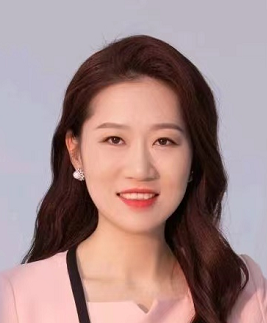 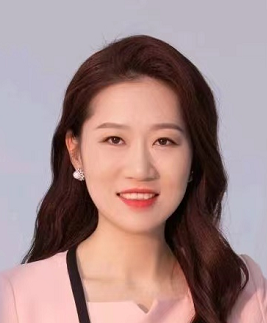 讲师介绍： 孙怡老师专职讲师                     北京德和衡（上海）律师事务所  合伙人、副主任中国注册会计师、特许公认会计师（ACCA）孙怡律师于2018年加入德和衡成为专职律师，此前在海关系统工作，具有10年的海关法律事务和贸易合规实务经验，曾任海关公职律师；现任北京德和衡（上海）律师事务所副主任、上海律协国际贸易业务研究委员会委员，山东政法学院兼职教授、青岛市首批“国际经济特许人才专家”，同时拥有中国注册会计师资格、ACCA特许公认会计师资格。职业领域：※ 海关法及进出口合规法律服务包括但不限于归类/估价/原产地等海关纳税争议解决、海关稽查与行政处罚法律救济、特许权使用费/转移定价/协助费用专项合规、进出口合规体系建设、进出口合规体检、主动披露、海关预裁定申请、AEO认证辅导、走私犯罪刑事辩护、知识产权海关保护等，可为客户面临的进出口环节海关估价与价格磋商、商品归类与原产地、企业海关信用管理、通关疑难问题、海关化验、进出口许可证、检验检疫、3C认证、加工贸易、保税物流模式、海关特殊监管区域法律咨询、工厂搬迁、深加工结转以及外发加工等实务问题提供个性化且富有成效的深度解决方案。※ 出口管制与经济制裁法律服务包括但不限于为中国企业开展海外业务进行经济制裁和出口管制风险评估和防范、编制合规指引、搭建及完善出口内控合规体系、执行或指导内部合规审查、开展专项培训、起草和管理自愿披露、应对行政调查或处罚、进行替代供应链筹划与合规性评估、协助跨国公司处理中国出口管制法律以及技术进出口管制的咨询和许可证申请、开展与出口管制相关的人力资源管理、收并购尽职调查以评估承继者对过去违规行为承担责任的风险等。※ 跨境贸易与投融资综合法律服务包括但不限于交易架构设计、协助谈判、国际货物买卖争议解决与诉讼仲裁代理、物流以及供应链法律顾问及咨询、跨国投资和并购法律服务。※ 特定行业全流程法律服务除以上专业领域外，孙律师还与团队成员共同深入研究跨境电、生物医药行业，可为此两个行业内各种类型、不同发展阶段、不同规模的企业及个人提供包括跨境贸易、跨境投融资、海关、知识产权、金融、税法、证券、数据合规、刑事等方面在内的全流程、多专业的“一站式”法律服务与资金、供应链解决方案，受到客户广泛好评。 部分服务客户：自从业以来，孙怡律师曾先后为招商局、中外运、中储、中水、上飞、唯品会、海克斯康、鲁抗医药、丰光精密、建邦科技等众多世界500强、大型央企国企、境内外上市公司等提供涵盖国际贸易、海关、海事海商及财税合规的一站式综合法律服务。